DEPARTAMENTO EJECUTIVODecreto Nº 116Monte Cristo, 01 de Junio de 2018.VISTO: La necesidad de reforzar la prestación de servicios, con algunos agentes de la Planta Permanente Municipal.Y CONSIDERANDO: Que por razones operativas y de servicio resulta necesario un mayor desarrollo de tareas.Que a veces este tipo de tareas requiere de mayor disponibilidad de horario y/o la realización de tareas especiales.Que es atribución del Departamento Ejecutivo Municipal otorgar y/o quitar este tipo de BonificacionesQue la Ordenanza Nº 784 prevé su reglamentación por parte de este Departamento Ejecutivo Municipal, por ello:EL INTENDENTE MUNICIPAL EN USO DE SUS ATRIBUCIONESDECRETAArtículo 1º.- Otórguese a la agente de Planta Permanente María Alejandra VALDEZ, DNI 21.514.272 la Bonificación por Disponibilidad Horaria, en un todo de acuerdo al Artículo 6º de la Ordenanza Nº 784, a partir del día 1º de Junio del corriente año 2018 y hasta nueva determinación por parte del Departamento Ejecutivo MunicipalArtículo 2º.- Instrúyase al Departamento de Recursos Humanos y a la Sección contable sobre el presente decreto, a los fines de realizar el correspondiente incremento, consistente en el 60% sobre el sueldo básico de la mencionada agente.-Artículo 3º.- Impútese el gasto a la Partida 1.1.01.012.07 Otros Suplementos del Presupuesto de Gastos Vigente.Artículo 4º.- Comuníquese, publíquese, dése al R.M. y archívese.-FDO: Ing. Agr. Fernando Gazzoni, Intendente Municipal; Lic. Ezequiel Aguirre, Secretario de GobiernoDecreto Nº 117Monte Cristo, 01 de Junio de 2018.VISTO: El Decreto Nº 109/2018 que autoriza el pago de aquellos profes y estudiantes de cada una de las disciplinas afectados al dictado de las diferentes actividades y disciplinas a cargo de la Dirección de Deportes Municipal programadas para este período 2018.Y CONSIDERANDO: Que es necesario abonar a cada uno de ellos una contraprestación por el dictado de las mismas, materializándolo a través del presente decreto ya que no cuentan con medio de facturación propia.Que hemos recibido por parte de la Dirección de Deportes Municipal la correspondiente planilla detallando los montos a abonar por el pasado mes de Mayo del corriente año 2.018Por ello:EL INTENDENTE MUNICIPAL EN USO DE SUS ATRIBUCIONESDECRETAArtículo 1º.- Abónese a cada uno de los profes y estudiantes que a continuación se detallan, los montos que figuran en la Planilla adjunta y que forma parte del presente Decreto:- BANDIRALI Cintia, DNI. Nº 37.434.893- CASUAX Germán, DNI. Nº 36.354.260- GAITAN Ludmila, DNI. Nº 42.260.889- GARZON Marianella, DNI. Nº 40.941.102- GOMEZ Micaela, DNI. Nº 35.654.470- MEDINA Nahuel, DNI. Nº 36.813.030- PALACIOS Diego, DNI. Nº 30.239.212- REYNA Gerardo, DNI. Nº 17.155.163- ROMANO Jeremías, DNI. Nº 39.446.301- SCHVAB, Brian, DNI. Nº 40.401.884- SOSA Laura, DNI. Nº 29.809.294- VIVAS BANEGAS Soledad, DNI. Nº 27.526.677- OJEDA Mónica, DNI. Nº 16.292.677Articulo 3º.- El gasto que demande la puesta en vigencia de lo ordenado en el presente se imputará a la partida del presupuesto de Gastos Vigente 1.1.03.1203 Deportes y Recreación.-Artículo 4º.- Comuníquese, publíquese, dése al R.M. y archívese.-FDO: Ing. Agr. Fernando Gazzoni, Intendente Municipal; Lic. Ezequiel Aguirre, Secretario de GobiernoDecreto Nº 118Monte Cristo, 01 de Junio de 2.018.VISTO: El Formulario F.401 de Solicitud de Prescripción de Deudas Municipales, formalizado por el contribuyente de nuestra localidad, Sr. ARGUELLO Alberto Rafael.Y CONSIDERANDO: Que si bien las previsiones del nuevo Código Civil han modificado los plazos para la acción para el cobro de las deudas por impuestos y/o tributos, también por el nuevo artículo 2532 último párrafo los municipios ahora sí tienen la facultad de incorporar en la Ordenanza Impositiva los plazos específicos de prescripción.Que estas deudas se transforman en deuda natural y se carece de medios coercitivos para demandar su cumplimiento, produciendo en el sistema de cómputos un exceso de información, que dificulta la tarea de los operadores municipales al momento de verificar deudasQue en ocasiones los contribuyentes al transferir algún bien, solicitan libre deuda para poder trasladar la titularidad registral, por lo que es necesario que estas deudas sean eliminadas del sistema, por ello:EL INTENDENTE MUNICIPAL EN USO DE SUS ATRIBUCIONESDECRETAArtículo 1º.- Tómense los recaudos necesarios con el objeto de que las deudas que posee el inmueble identificado catastralmente como 01-01-007-019 y que figura en Planilla adjunta y que forma parte del presente Decreto como Anexo I, sean eliminadas del sistema informático, ya que no son exigibles por el Municipio, porque caen bajo el régimen de la prescripción y así evitar futuras confusiones con el titular actual del bien, como así también con futuros titulares. Dichas deudas comprenden el siguiente rubro: Tasa por Servicio a la Propiedad.Artículo 2º.- Notifíquese de forma inmediata a la oficina de recaudaciones a los fines de que proceda de inmediato a instrumentar lo establecido en el artículo precedente.-Artículo 3º.- Instrúyase al Asesor Letrado para que realice las acciones pertinentes, a los fines de evitar nuevas prescripciones.-Artículo 4º.- Comuníquese, publíquese, dése al R.M. y archívese.-FDO: Ing. Agr. Fernando Gazzoni, Intendente Municipal; Lic. Ezequiel Aguirre, Secretario de GobiernoANEXO IFDO: Ing. Agr. Fernando Gazzoni, Intendente Municipal; Lic. Ezequiel Aguirre, Secretario de GobiernoDecreto Nº 119Monte Cristo, 01 de Junio de 2.018.VISTO: El Formulario F.401 de Solicitud de Prescripción de Deudas Municipales, formalizado por el contribuyente de nuestra localidad, Sr. BANEGAS Hugo Isidro.Y CONSIDERANDO: Que si bien las previsiones del nuevo Código Civil han modificado los plazos para la acción para el cobro de las deudas por impuestos y/o tributos, también por el nuevo artículo 2532 último párrafo los municipios ahora sí tienen la facultad de incorporar en la Ordenanza Impositiva los plazos específicos de prescripción.Que estas deudas se transforman en deuda natural y se carece de medios coercitivos para demandar su cumplimiento, produciendo en el sistema de cómputos un exceso de información, que dificulta la tarea de los operadores municipales al momento de verificar deudasQue en ocasiones los contribuyentes al transferir algún bien, solicitan libre deuda para poder trasladar la titularidad registral, por lo que es necesario que estas deudas sean eliminadas del sistema, por ello:EL INTENDENTE MUNICIPAL EN USO DE SUS ATRIBUCIONESDECRETAArtículo 1º.- Tómense los recaudos necesarios con el objeto de que las deudas que posee el vehículo identificado bajo el Dominio 489 ACW y que figura en Planilla adjunta y que forma parte del presente Decreto como Anexo I, sean eliminadas del sistema informático, ya que no son exigibles por el Municipio, porque caen bajo el régimen de la prescripción y así evitar futuras confusiones con el titular actual del bien, como así también con futuros titulares. Dichas deudas comprenden el siguiente rubro: Contribución que incide sobre los Automotores.Artículo 2º.- Notifíquese de forma inmediata a la oficina de recaudaciones a los fines de que proceda de inmediato a instrumentar lo establecido en el artículo precedente.-Artículo 3º.- Instrúyase al Asesor Letrado para que realice las acciones pertinentes, a los fines de evitar nuevas prescripciones.-Artículo 4º.- Comuníquese, publíquese, dése al R.M. y archívese.-ANEXO IFDO: Ing. Agr. Fernando Gazzoni, Intendente Municipal; Lic. Ezequiel Aguirre, Secretario de GobiernoDecreto Nº 120Monte Cristo, 01 de Junio de 2.018.VISTO: El Formulario F.401 de Solicitud de Prescripción de Deudas Municipales, formalizado por el contribuyente de nuestra localidad, Sr. OLMOS Víctor Leonardo.Y CONSIDERANDO: Que si bien las previsiones del nuevo Código Civil han modificado los plazos para la acción para el cobro de las deudas por impuestos y/o tributos, también por el nuevo artículo 2532 último párrafo los municipios ahora sí tienen la facultad de incorporar en la Ordenanza Impositiva los plazos específicos de prescripción.Que estas deudas se transforman en deuda natural y se carece de medios coercitivos para demandar su cumplimiento, produciendo en el sistema de cómputos un exceso de información, que dificulta la tarea de los operadores municipales al momento de verificar deudasQue en ocasiones los contribuyentes al transferir algún bien, solicitan libre deuda para poder trasladar la titularidad registral, por lo que es necesario que estas deudas sean eliminadas del sistema, por ello:EL INTENDENTE MUNICIPAL EN USO DE SUS ATRIBUCIONESDECRETAArtículo 1º.- Tómense los recaudos necesarios con el objeto de que las deudas que posee el vehículo identificado bajo el Dominio FTS 984 y que figura en Planilla adjunta y que forma parte del presente Decreto como Anexo I, sean eliminadas del sistema informático, ya que no son exigibles por el Municipio, porque caen bajo el régimen de la prescripción y así evitar futuras confusiones con el titular actual del bien, como así también con futuros titulares. Dichas deudas comprenden el siguiente rubro: Contribución que incide sobre los Automotores.Artículo 2º.- Notifíquese de forma inmediata a la oficina de recaudaciones a los fines de que proceda de inmediato a instrumentar lo establecido en el artículo precedente.-Artículo 3º.- Instrúyase al Asesor Letrado para que realice las acciones pertinentes, a los fines de evitar nuevas prescripciones.-Artículo 4º.- Comuníquese, publíquese, dése al R.M. y archívese.-ANEXO IFDO: Ing. Agr. Fernando Gazzoni, Intendente Municipal; Lic. Ezequiel Aguirre, Secretario de GobiernoDecreto Nº 121Monte Cristo, 04 de Junio de 2018.VISTO: La creación en el ámbito municipal, del Plan de Empleo “Trabajamos y Crecemos”Y CONSIDERANDO: Que el mencionado Plan se ha pensado para brindar una especie de “planes” de empleo destinados especialmente a aquellas personas que se encuentran en situación de vulnerabilidad laboral, educativa y social.Que con esta oportunidad, por un lado nuestra ciudad crece y por el otro se provee a quienes desarrollan un trabajo, una contraprestación por lo realizado.Que de esta manera podemos ir día a día a paso lento, pero firme, construyendo un futuro mejor para todos, dando espacio a todos los sectores sociales.Que resulta necesario materializar el pago de cada uno de los planes de empleo.Que por Decreto Nº 002/2017 se actualizó la contraprestación del mencionado Plan, fijándolo en la suma de Pesos Dos mil ($2.000,00).Que el Presupuesto de Gastos cuenta con partida para otorgar dichos “planes”. Por ello:EL INTENDENTE MUNICIPAL EN USO DE SUS ATRIBUCIONESDECRETAArtículo 1º.- Abónese el Plan de Empleo “Trabajamos y Crecemos” por la suma de única de Pesos Dos mil ($2.000,00) a las siguientes beneficiarias que se describen a continuación:- SOLA Olga del Carmen.- LUCERO Claudia Noemí.- ARAYA Valeria- RODRIGUEZ Marcela- MANSILLA Susana- RODRIGUEZ Vanesa- CARRANZA Adriana- ACOSTA Alejandra- RETAMAR Fabiana- IBAÑEZ Zulema- SORIA YaninaArticulo 4º.- El gasto que demande la puesta en vigencia de lo ordenado en el presente se imputará a la partida del presupuesto de Gastos Vigente 1.3.05.02.3.02 Subsidios Varios.-Artículo 5º.- Comuníquese, publíquese, dése al R.M. y archívese.-FDO: Ing. Agr. Fernando Gazzoni, Intendente Municipal; Lic. Ezequiel Aguirre, Secretario de GobiernoDecreto Nº 122Monte Cristo, 11 de Junio de 2018.VISTO: Las obras de reparación que se están llevando a cabo en la Capilla Sagrado Corazón de Jesús de la localidad de Media Luna Sur por parte del Consejo Pastoral de dicha localidad.Y CONSIDERANDO: Que estas obras se vienen realizando con mucho esfuerzo y apoyo por parte de la comunidad, a lo este municipio quiere nuevamente prestar su colaboración.Que el Municipio tiene conocimiento de los grandes gastos que generan las obras de reparación edilicia.Que el presupuesto de Gastos vigente para este año en curso, cuenta con partida suficiente para otorgar lo solicitado.Por ello:EL INTENDENTE MUNICIPAL EN USO DE SUS ATRIBUCIONESDECRETAArtículo 1º.- Otórguese al Consejo Pastoral de la Capilla Sagrado Corazón de Jesús de la Localidad de Media Luna Sur una ayuda económica por la suma de Pesos Veinte mil ($20.000,00), los cuales deberán ser destinados integra y exclusivamente a soportar parte de los gastos que generan las obras de reparación que se están llevando a cabo en la mencionada Capilla.Artículo 2º.- Impútese el gasto ocasionado a la partida del Presupuesto de Gastos Vigente 1.3.05.02.3.02 Subsidios Varios.-Artículo 3º.- Comuníquese, publíquese, dése al R.M. y archívese.-FDO: Ing. Agr. Fernando Gazzoni, Intendente Municipal; Lic. Ezequiel Aguirre, Secretario de GobiernoDecreto Nº 123Monte Cristo, 11 de Junio de 2.018.VISTO: El Formulario F.401 de Solicitud de Prescripción de Deudas Municipales, formalizado por la contribuyente de nuestra localidad, Sra. GONELLA Aurora Ana.Y CONSIDERANDO: Que si bien las previsiones del nuevo Código Civil han modificado los plazos para la acción para el cobro de las deudas por impuestos y/o tributos, también por el nuevo artículo 2532 último párrafo los municipios ahora sí tienen la facultad de incorporar en la Ordenanza Impositiva los plazos específicos de prescripción.Que estas deudas se transforman en deuda natural y se carece de medios coercitivos para demandar su cumplimiento, produciendo en el sistema de cómputos un exceso de información, que dificulta la tarea de los operadores municipales al momento de verificar deudasQue en ocasiones los contribuyentes al transferir algún bien, solicitan libre deuda para poder trasladar la titularidad registral, por lo que es necesario que estas deudas sean eliminadas del sistema, por ello:EL INTENDENTE MUNICIPAL EN USO DE SUS ATRIBUCIONESDECRETAArtículo 1º.- Tómense los recaudos necesarios con el objeto de que las deudas que posee el inmueble identificado catastralmente como 01-02-036-006 y que figura en Planilla adjunta y que forma parte del presente Decreto como Anexo I, sean eliminadas del sistema informático, ya que no son exigibles por el Municipio, porque caen bajo el régimen de la prescripción y así evitar futuras confusiones con el titular actual del bien, como así también con futuros titulares. Dichas deudas comprenden el siguiente rubro: Servicio de Agua Potable.Artículo 2º.- Notifíquese de forma inmediata a la oficina de recaudaciones a los fines de que proceda de inmediato a instrumentar lo establecido en el artículo precedente.-Artículo 3º.- Instrúyase al Asesor Letrado para que realice las acciones pertinentes, a los fines de evitar nuevas prescripciones.-Artículo 4º.- Comuníquese, publíquese, dése al R.M. y archívese.-ANEXO IFDO: Ing. Agr. Fernando Gazzoni, Intendente Municipal; Lic. Ezequiel Aguirre, Secretario de GobiernoDecreto Nº 124Monte Cristo, 15 de Junio de 2018.VISTO: La imperiosa necesidad de preservar la seguridad de toda la comunidad y principalmente la de los niños, en los horarios de entrada y salida en cada uno de los establecimientos educativos de nuestra localidad.Y CONSIDERANDO: Que como es de público conocimiento, en dichas franjas horarias, se ve agudizado el flujo de transito en las zonas aledañas a los establecimientos educativos.Que resulta necesario preservar y mejorar la calidad de vida de los habitantes, fijando pautas y proveyendo herramientas que den soluciones a la problemática existente a través de acciones concretas.Que bajo la consigna “Entre todos, cuidemos a nuestros niños” se están tomando las medidas necesarias para tal fin.Por ello:EL INTENDENTE MUNICIPAL EN USO DE SUS ATRIBUCIONESDECRETAArtículo 1º.- Otórguese a cada uno de los Establecimientos Educativos de Nivel Inicial y Primario de nuestra Localidad de Monte Cristo, en el marco de la consigna “Entre todos, cuidemos a nuestros niños” los elementos necesarios para la seguridad y el orden en ocasión de llevarse a cabo el ingreso y egreso de los alumnos al establecimiento educativo.Artículo 2º.- Autorícese al personal educativo, que Quince (15) minutos anteriores y posteriores al ingreso/egreso de los niños, realicen con los elementos entregados, el corte total de la calle frente a la entrada principal de la institución.Artículo 3º.- Comuníquese, publíquese, dése al R.M. y archívese.-FDO: Ing. Agr. Fernando Gazzoni, Intendente Municipal; Lic. Ezequiel Aguirre, Secretario de GobiernoDecreto Nº 125Monte Cristo, 15 de Junio de 2018.VISTO: El 62º Aniversario próximo a cumplir del Club Defensores, Jubilados y Pensionados de nuestra localidad de Monte Cristo, cuyos festejos están programados para el día 24 de Junio del corriente año 2.018.Y CONSIDERANDO: Que este es uno de los grandes clubes de nuestra ciudad y con una gran trayectoria social brindada a toda la comunidad.Que este Municipio reconoce la gran tarea que cumple esta institución, y de manera especial al estar próximos a cumplir sus sesenta y dos años de vida.Que como cada año están preparando los festejos correspondientes con la realización de su tradicional Almuerzo Show en el popular salón de su propiedad.Que estos festejos traen aparejado gastos en organización y desarrollo, que se solventa con el aporte desinteresado de los vecinos, autoridades, instituciones, publicidad, entre otras.Que es por todo lo expuesto anteriormente que el “Club Defensores” viene a solicitar a este municipio un aporte económico en concepto de auspicio publicitario para de esta manera afrontar los costos que esto trae aparejado.Que el Municipio tiene conocimiento de los gastos que generan estos tipos de eventos.Que el presupuesto de Gastos vigente para este año en curso, cuenta con partida suficiente para otorgar lo solicitado.Por ello:EL INTENDENTE MUNICIPAL EN USO DE SUS ATRIBUCIONESDECRETAArtículo 1º.- Otórguese al Club A. Sportivo Defensores, Jubilados y Pensionados de nuestra Localidad de Monte Cristo un aporte económico de Pesos Ochocientos ($800,00) en concepto de auspicio publicitario para los festejos de su próximo 62º Aniversario de vida institucional.Artículo 2º.- Impútese el gasto ocasionado a la partida del Presupuesto de Gastos Vigente 1.3.05.02.6 Apoyo a Entidades Educativas, Deportivas y Otras.-Artículo 3º.- Comuníquese, publíquese, dése al R.M. y archívese.-FDO: Ing. Agr. Fernando Gazzoni, Intendente Municipal; Lic. Ezequiel Aguirre, Secretario de GobiernoDecreto Nº 126Monte Cristo, 18 de Junio de 2018.VISTO: Que en el día de hoy opera el primer vencimiento del pago de las cuota Nº 3 de Tasa por Servicio a la Propiedad, Contribución que incide sobre los Automotores, como así también cuotas varias de Pavimentación Urbana.Y CONSIDERANDO: Que debido a algunos inconvenientes consecuencia del gran temporal de lluvia sufrido por más de diez días en nuestra localidad que afectaron la distribución y envío de cedulones, por lo que no alcanzaron a llegar a destino en tiempo y forma a cada uno de nuestros contribuyentes.Que es facultad del Departamento Ejecutivo el prorrogar, atendiendo circunstancias validas que así lo exijan, el vencimiento establecido por la Ordenanza Tarifaria Nº 1.171, a los fines de dar posibilidad a todos los contribuyentes de tener la oportunidad de abonar con los importes originarios, y que la demora, ajenos a su voluntad, y en este caso también ajenos a nuestra voluntad, no les genere el pago de intereses sobre dichos montos.Por ello:EL INTENDENTE MUNICIPAL EN USO DE SUS ATRIBUCIONESDECRETAArtículo 1º.- Prorróguese hasta el día 28 de Junio el primer vencimiento de las cuota Nº 3 de Tasa por Servicio a la Propiedad, Contribución que incide sobre los Automotores como así también aquellas cuotas de Pavimentación Urbana Artículo 2º.- El presente Decreto se allana a los mismos términos que establece la Ordenanza Tarifaria Nº 1.171, en un todo de acuerdo en lo que se refiere a las formas, plazos, beneficios y condiciones de pago.-Artículo 3º.- Comuníquese, publíquese, dése al R.M. y archívese.-FDO: Ing. Agr. Fernando Gazzoni, Intendente Municipal; Lic. Ezequiel Aguirre, Secretario de GobiernoDecreto Nº 127Monte Cristo, 18 de Junio de 2.018. VISTO: Los Formularios F.401 de Solicitud de Prescripción de Deudas Municipales, formalizados por diferentes contribuyentes de nuestra localidad.  Y CONSIDERANDO: Que si bien las previsiones del nuevo Código Civil han modificado los plazos para la acción para el cobro de las deudas por impuestos y/o tributos, también por el nuevo artículo 2532 último párrafo los municipios ahora sí tienen la facultad de incorporar en la Ordenanza Impositiva los plazos específicos de prescripción.                                        Que estas deudas se transforman en deuda natural y se carece de medios coercitivos para demandar su cumplimiento, produciendo en el sistema de cómputos un exceso de información, que dificulta la tarea de los operadores municipales al momento de verificar deudas                                        Que en ocasiones los contribuyentes al transferir algún bien, solicitan libre deuda para poder trasladar la titularidad registral, por lo que es necesario que estas deudas sean eliminadas del sistema, por ello:EL INTENDENTE MUNICIPAL EN USO DE SUS ATRIBUCIONESDECRETAArtículo 1º.- Tómense los recaudos necesarios con el objeto de que las deudas que figuran en Planilla adjunta y que forma parte del presente Decreto como Anexo I, sean eliminadas del sistema informático, ya que no son exigibles por el Municipio, porque caen bajo el régimen de la prescripción y así evitar futuras confusiones con el titular actual del bien, como así también con futuros titulares. Artículo 2º.- Notifíquese de forma inmediata a la oficina de recaudaciones a los fines de que proceda de inmediato a instrumentar lo establecido en el artículo precedente.-Artículo 3º.- Instrúyase al Asesor Letrado para que realice las acciones pertinentes, a los fines de evitar nuevas prescripciones.-Artículo 4º.- Comuníquese, publíquese, dése al R.M. y archívese.-ANEXO IFDO: Ing. Agr. Fernando Gazzoni, Intendente Municipal; Lic. Ezequiel Aguirre, Secretario de GobiernoDecreto Nº 128Monte Cristo, 22 de Junio de 2.018.VISTO: El Formulario F.401 de Solicitud de Prescripción de Deudas Municipales, formalizado por la contribuyente de nuestra localidad, Sra. Paola Raquel Lemos.Y CONSIDERANDO: Que si bien las previsiones del nuevo Código Civil han modificado los plazos para la acción para el cobro de las deudas por impuestos y/o tributos, también por el nuevo artículo 2532 último párrafo los municipios ahora sí tienen la facultad de incorporar en la Ordenanza Impositiva los plazos específicos de prescripción.Que estas deudas se transforman en deuda natural y se carece de medios coercitivos para demandar su cumplimiento, produciendo en el sistema de cómputos un exceso de información, que dificulta la tarea de los operadores municipales al momento de verificar deudasQue en ocasiones los contribuyentes al transferir algún bien, solicitan libre deuda para poder trasladar la titularidad registral, por lo que es necesario que estas deudas sean eliminadas del sistema, por ello:EL INTENDENTE MUNICIPAL EN USO DE SUS ATRIBUCIONESDECRETAArtículo 1º.- Tómense los recaudos necesarios con el objeto de que las deudas que posee el comercio identificado bajo número de Cuenta 20142 y que figura en Planilla adjunta y que forma parte del presente Decreto como Anexo I, sean eliminadas del sistema informático, ya que no son exigibles por el Municipio, porque caen bajo el régimen de la prescripción y así evitar futuras confusiones con el titular actual del bien, como así también con futuros titulares. Dichas deudas comprenden el siguiente rubro: Contribución que incide sobre el Comercio y la Industria.Artículo 2º.- Notifíquese de forma inmediata a la oficina de recaudaciones a los fines de que proceda de inmediato a instrumentar lo establecido en el artículo precedente.-Artículo 3º.- Instrúyase al Asesor Letrado para que realice las acciones pertinentes, a los fines de evitar nuevas prescripciones.-Artículo 4º.- Comuníquese, publíquese, dése al R.M. y archívese.-ANEXO IFDO: Ing. Agr. Fernando Gazzoni, Intendente Municipal; Lic. Ezequiel Aguirre, Secretario de GobiernoDecreto Nº 129Monte Cristo, 22 de Junio de 2018.VISTO: La presentación efectuada por la Sra. Marcela del Valle HEREDIA, en su carácter de contribuyente de la Cuenta Nº 13407 Servicio de Agua a través del Formulario F.402, solicitando realizar un Cambio de Imputación de Pagos.Y CONSIDERANDO: Que estos formularios han sido implementados por este Departamento Ejecutivo Municipal, con el objeto de solucionar los inconvenientes que se presentan, al momento en que el contribuyente realiza un pago indebido, doble pago, etc.Que evaluada la situación en particular, surge que la misma debe ser solucionada a través de este mecanismo atento a que se generó un crédito a favor de la contribuyente, ya que abono por un equívoco la cuenta de otro titularQue por errores involuntarios, el contribuyente realiza pagos que corresponden a otras cuentas, o pagos que ya realizó en otra jurisdicción, por lo que los mismos a través de este mecanismo, generarán créditos en las cuentas que correspondan.Que el Departamento Ejecutivo Municipal, tiene facultades para realizar este tipo de operaciones, a los efectos de solucionarle el problema al contribuyente que actuó de buena fe.EL INTENDENTE MUNICIPAL EN USO DE SUS ATRIBUCIONESDECRETAArtículo 1º.- Debítese de la Cuenta 13022 Servicio de Agua Potable cuyo Titular y Contribuyente es la Sra. Vázquez Maria Raquel, la suma de Pesos Setecientos seis con setenta y cuatro centavos ($706,74) y Genérese a favor la Cuenta 13407 Servicio de Agua Potable cuyo titular también es la Sra. Vázquez María Raquel pero cuyo contribuyente encargado de pago es la reclamante, Sra. Marcela del Valle Heredia un crédito por la suma de Pesos Setecientos seis con setenta y cuatro centavos ($706,74) como consecuencia de que la contribuyente abonó de manera inequívoca en nuestra caja municipal, la cuenta de la cual no es encargada de pago.Articulo 2º.- El cambio de imputación señalado en el artículo anterior, se encuentra documentado con Formulario F.402 y documentación respaldatoria al efecto adjunta a la presente, y que pasa a formar parte como anexo de este.-Artículo 3º.- Comuníquese, publíquese, dése al R.M. y archívese.-FDO: Ing. Agr. Fernando Gazzoni, Intendente Municipal; Lic. Ezequiel Aguirre, Secretario de GobiernoDecreto Nº 130Monte Cristo, 22 de Junio de 2018.VISTO: El proyecto de Ordenanza remitido al Honorable Concejo Deliberante para su tratamiento y que llevará el Nº 1.183.Y CONSIDERANDO: Que el mismo ha recibido la aprobación y sanción correspondiente, sin modificación alguna.EL INTENDENTE MUNICIPAL EN USO DE SUS ATRIBUCIONESDECRETAArtículo 1º.- Promúlguese la Ordenanza que llevará el Nº 1.183, Ordenanza por la cual se dispone la eliminación de la entrega de bolsas descartables, denominadas bolsas camisetas, para el acarreo de mercaderías que se entregan en la línea de caja en los locales comerciales de nuestra localidad.Articulo 2º.- La Ordenanza mencionada en el artículo anterior, fue sancionada por el Honorable Concejo Deliberante según Acta Nº 83 del Libro de Sesiones de fecha 21 de Junio de 2018.-Artículo 3º.- Comuníquese, publíquese, dése al R.M. y archívese.-FDO: Ing. Agr. Fernando Gazzoni, Intendente Municipal; Lic. Ezequiel Aguirre, Secretario de GobiernoDecreto Nº 131Monte Cristo, 22 de Junio de 2018.VISTO: El próximo 62° Aniversario del Club Defensores, Jubilados y Pensionados de nuestra Ciudad de Monte Cristo, cuyos festejos están programados para el día 24 de Junio del corriente año 2.018, con su tradicional Almuerzo Show en el salón de la institución.Y CONSIDERANDO: Que desde hace ya tiempo este D.E.M. brinda aportes económicos anuales a las diferentes entidades tales como Clubes, Fundaciones, etc. pertenecientes a nuestra Ciudad con el fin de solventar gastos relacionados con sus propios fines, como así también adquirir bienes de consumo o atender otros tipos de erogaciones.Que este es uno de los grandes clubes de nuestra ciudad y con una gran trayectoria social brindada a toda la comunidad.Que este Municipio reconoce la gran tarea que cumple esta institución, y de manera especial al estar próximos a cumplir sus sesenta y dos años de vida institucional.Que el municipio quiere reforzar el reconocimiento anual con una ayuda económica extraordinaria dada la relevancia e importancia de la fecha para dicha institución.Que el Departamento Ejecutivo Municipal se encuentra facultado para apoyar económicamente a las instituciones de nuestra comunidad.Que existe partida suficiente para atender este tipo de gastos.Por elloEL INTENDENTE MUNICIPAL EN USO DE SUS ATRIBUCIONESDECRETAArtículo 1º.- Otórguese al Club A. Sportivo Defensores, Jubilados y Pensionados de Monte Cristo una ayuda económica extraordinaria y por única vez, de Pesos Cuarenta mil ($40.000), atento la próxima celebración de su Sexagésimo segundo Aniversario de vida institucional.Artículo 2º.- Impútense los gastos ocasionados por los artículos precedentes a las partidas del presupuesto de Gastos vigente 1.3.05.02.6. Apoyo a Entidades Educativas, Deportivas y Otras.-Artículo 3º.- Comuníquese, publíquese, dése al R.M. y archívese.-FDO: Ing. Agr. Fernando Gazzoni, Intendente Municipal; Lic. Ezequiel Aguirre, Secretario de GobiernoDecreto Nº 132Monte Cristo, 22 de Junio de 2.018.VISTO: El Formulario F.401 de Solicitud de Prescripción de Deudas Municipales, formalizado por el contribuyente de nuestra localidad, Sr. SANCHEZ Miguel Ángel.Y CONSIDERANDO: Que si bien las previsiones del nuevo Código Civil han modificado los plazos para la acción para el cobro de las deudas por impuestos y/o tributos, también por el nuevo artículo 2532 último párrafo los municipios ahora sí tienen la facultad de incorporar en la Ordenanza Impositiva los plazos específicos de prescripción.Que estas deudas se transforman en deuda natural y se carece de medios coercitivos para demandar su cumplimiento, produciendo en el sistema de cómputos un exceso de información, que dificulta la tarea de los operadores municipales al momento de verificar deudasQue en ocasiones los contribuyentes al transferir algún bien, solicitan libre deuda para poder trasladar la titularidad registral, por lo que es necesario que estas deudas sean eliminadas del sistema, por ello:EL INTENDENTE MUNICIPAL EN USO DE SUS ATRIBUCIONESDECRETAArtículo 1º.- Tómense los recaudos necesarios con el objeto de que las deudas que posee el vehículo identificado bajo Dominio 247 DFS y que figura en Planilla adjunta y que forma parte del presente Decreto como Anexo I, sean eliminadas del sistema informático, ya que no son exigibles por el Municipio, porque caen bajo el régimen de la prescripción y así evitar futuras confusiones con el titular actual del bien, como así también con futuros titulares. Dichas deudas comprenden el siguiente rubro: Contribución que incide sobre los Automotores.Artículo 2º.- Notifíquese de forma inmediata a la oficina de recaudaciones a los fines de que proceda de inmediato a instrumentar lo establecido en el artículo precedente.-Artículo 3º.- Instrúyase al Asesor Letrado para que realice las acciones pertinentes, a los fines de evitar nuevas prescripciones.-Artículo 4º.- Comuníquese, publíquese, dése al R.M. y archívese.-FDO: Ing. Agr. Fernando Gazzoni, Intendente Municipal; Lic. Ezequiel Aguirre, Secretario de GobiernoDecreto Nº 133Monte Cristo, 22 de Junio de 2018.VISTO:La excesiva demora por parte del Gobierno Provincial en cuanto al envío de fondos correspondientes a diferentes programas llevados a cabo por el municipio, y especialmente, como ocurre todos los años, y este no ha sido la excepción, en cuanto la demora en el envío de los fondos correspondientes a la implementación del Boleto Educativo Gratuito Rural en este año 2.018.Y CONSIDERANDO: Que con gran esfuerzo este Municipio ha hecho frente, con recursos propios, a los gastos que demanda la continuidad de estos esenciales programas, que como sabemos son sumamente importantes e indispensables, ya que brindan la alimentación diaria a los grupos más vulnerables de nuestra comunidad como lo son los niños y los ancianos.Que como consecuencia del inicio del ciclo lectivo 2.018, este Municipio nuevamente debió afrontar, con recursos propios, los costos que demanda el inicio y mantenimiento a lo largo de este primer semestre del transporte para el traslado de los alumnos a los diferentes establecimientos educativos rurales, puesto que al día de la fecha no hemos recibido ni siquiera fondos en concepto de anticipo, y, conforme ha venido ocurriendo, suele realizarse transcurrida la segunda mitad del año.Que como puede observarse en lo expresado anteriormente, no obstante la excesiva demora por parte del Gobierno Provincial en el envío de fondos de los diferentes programas, este municipio en ningún momento redujo o cortó estos servicios esenciales, aun teniendo en cuenta la difícil situación económica por la cual estamos atravesando.Que no obstante este panorama, el municipio debe continuar afrontando sus obligaciones, realizando pagos a sus proveedores, contratistas y principalmente el de haberes del personal y en este periodo que se suma la particularidad de afrontar el pago de la primera mitad de los Salarios Anuales Complementarios (SAC) de cada uno de los agentes.Que en otras oportunidades nos hemos visto ya en la obligación de tomar de manera transitoria fondos inmovilizados, los cuales ya han sido debidamente reintegrados a medida que el Gobierno Provincial iba cancelando sus deudas con este Municipio.Que por todo lo anteriormente expuesto, y hasta ir contando con la acreditación de los fondos adeudados por parte del Gobierno Provincial, es que nos vemos en la obligación, a los fines de mantener uniformidad en los pagos de la Municipalidad, de apelar en forma transitoria a la apropiación de fondos inmovilizados, hasta tanto nos sean transferidos los correspondientes fondos, por parte de la ProvinciaEs por ello que:EL INTENDENTE MUNICIPAL EN USO DE SUS ATRIBUCIONESDECRETAArtículo 1º.- Autorícese al Área de Contaduría Municipal a disponer de los fondos individualizados en la cuenta de Banco Nación Nº 37130003/79 “Plan de Viviendas Familia Propietaria, Casa Propia” conforme Decreto Nº 204/2010 hasta la suma de Pesos Un millón ($1.000.000,00), y acredítese dicho monto a la cuenta 37100199/76 – Rentas Generales del Banco Nación.Artículo 2º.- Dichos fondos mencionados ut-supra serán reintegrados a la cuenta original en oportunidad de que el Gobierno de la Provincia de Córdoba cancele las acreencias de la Municipalidad por dichos fondos anticipados.Articulo 3º.- Instrúyase al Área de Contaduría Municipal, a los fines de dar estricto cumplimiento a lo ordenado en la presente.-Artículo 4º.- Comuníquese, publíquese, dése al R.M. y archívese.-FDO: Ing. Agr. Fernando Gazzoni, Intendente Municipal; Lic. Ezequiel Aguirre, Secretario de GobiernoDecreto Nº 134Monte Cristo, 26 de Julio de 2.018.VISTO: El Formulario F.401 de Solicitud de Prescripción de Deudas Municipales, formalizado por el contribuyente de nuestra localidad, Sr. LINGUA Raúl .Y CONSIDERANDO: Que si bien las previsiones del nuevo Código Civil han modificado los plazos para la acción para el cobro de las deudas por impuestos y/o tributos, también por el nuevo artículo 2532 último párrafo los municipios ahora sí tienen la facultad de incorporar en la Ordenanza Impositiva los plazos específicos de prescripción.Que estas deudas se transforman en deuda natural y se carece de medios coercitivos para demandar su cumplimiento, produciendo en el sistema de cómputos un exceso de información, que dificulta la tarea de los operadores municipales al momento de verificar deudasQue en ocasiones los contribuyentes al transferir algún bien, solicitan libre deuda para poder trasladar la titularidad registral, por lo que es necesario que estas deudas sean eliminadas del sistema, por ello:EL INTENDENTE MUNICIPAL EN USO DE SUS ATRIBUCIONESDECRETAArtículo 1º.- Tómense los recaudos necesarios con el objeto de que las deudas que posee el vehículo identificado bajo Dominio AMN 128 y que figura en Planilla adjunta y que forma parte del presente Decreto como Anexo I, sean eliminadas del sistema informático, ya que no son exigibles por el Municipio, porque caen bajo el régimen de la prescripción y así evitar futuras confusiones con el titular actual del bien, como así también con futuros titulares. Dichas deudas comprenden el siguiente rubro: Contribución que incide sobre los Automotores.Artículo 2º.- Notifíquese de forma inmediata a la oficina de recaudaciones a los fines de que proceda de inmediato a instrumentar lo establecido en el artículo precedente.-Artículo 3º.- Instrúyase al Asesor Letrado para que realice las acciones pertinentes, a los fines de evitar nuevas prescripciones.-Artículo 4º.- Comuníquese, publíquese, dése al R.M. y archívese.-ANEXO IFDO: Ing. Agr. Fernando Gazzoni, Intendente Municipal; Lic. Ezequiel Aguirre, Secretario de GobiernoDecreto Nº 135Monte Cristo, 26 de Junio de 2.018.VISTO: El Formulario F.401 de Solicitud de Prescripción de Deudas Municipales, formalizado por el contribuyente de nuestra localidad, Sra. IANNIELLO Romina.Y CONSIDERANDO: Que si bien las previsiones del nuevo Código Civil han modificado los plazos para la acción para el cobro de las deudas por impuestos y/o tributos, también por el nuevo artículo 2532 último párrafo los municipios ahora sí tienen la facultad de incorporar en la Ordenanza Impositiva los plazos específicos de prescripción.Que estas deudas se transforman en deuda natural y se carece de medios coercitivos para demandar su cumplimiento, produciendo en el sistema de cómputos un exceso de información, que dificulta la tarea de los operadores municipales al momento de verificar deudasQue en ocasiones los contribuyentes al transferir algún bien, solicitan libre deuda para poder trasladar la titularidad registral, por lo que es necesario que estas deudas sean eliminadas del sistema, por ello:EL INTENDENTE MUNICIPAL EN USO DE SUS ATRIBUCIONESDECRETAArtículo 1º.- Tómense los recaudos necesarios con el objeto de que las deudas que posee el vehículo identificado bajo Dominio ESU 758 y que figura en Planilla adjunta y que forma parte del presente Decreto como Anexo I, sean eliminadas del sistema informático, ya que no son exigibles por el Municipio, porque caen bajo el régimen de la prescripción y así evitar futuras confusiones con el titular actual del bien, como así también con futuros titulares. Dichas deudas comprenden el siguiente rubro: Contribución que incide sobre los Automotores.Artículo 2º.- Notifíquese de forma inmediata a la oficina de recaudaciones a los fines de que proceda de inmediato a instrumentar lo establecido en el artículo precedente.-Artículo 3º.- Instrúyase al Asesor Letrado para que realice las acciones pertinentes, a los fines de evitar nuevas prescripciones.-Artículo 4º.- Comuníquese, publíquese, dése al R.M. y archívese.-ANEXO IFDO: Ing. Agr. Fernando Gazzoni, Intendente Municipal; Lic. Ezequiel Aguirre, Secretario de GobiernoDecreto Nº 136Monte Cristo, 26 de Junio de 2.018.VISTO: El Formulario F.401 de Solicitud de Prescripción de Deudas Municipales, formalizado por el contribuyente de nuestra localidad, Sr. Salsadella Lucas José.Y CONSIDERANDO: Que si bien las previsiones del nuevo Código Civil han modificado los plazos para la acción para el cobro de las deudas por impuestos y/o tributos, también por el nuevo artículo 2532 último párrafo los municipios ahora sí tienen la facultad de incorporar en la Ordenanza Impositiva los plazos específicos de prescripción.Que estas deudas se transforman en deuda natural y se carece de medios coercitivos para demandar su cumplimiento, produciendo en el sistema de cómputos un exceso de información, que dificulta la tarea de los operadores municipales al momento de verificar deudasQue en ocasiones los contribuyentes al transferir algún bien, solicitan libre deuda para poder trasladar la titularidad registral, por lo que es necesario que estas deudas sean eliminadas del sistema, por ello:EL INTENDENTE MUNICIPAL EN USO DE SUS ATRIBUCIONESDECRETAArtículo 1º.- Tómense los recaudos necesarios con el objeto de que las deudas que posee los inmuebles identificados catastralmente como 01-01-005-030 y 01-01-005-031 respectivamente y que figura en Planilla adjunta y que forma parte del presente Decreto como Anexo I, sean eliminadas del sistema informático, ya que no son exigibles por el Municipio, porque caen bajo el régimen de la prescripción y así evitar futuras confusiones con el titular actual del bien, como así también con futuros titulares. Dichas deudas comprenden el siguiente rubro: Tasa por Servicio a la Propiedad.Artículo 2º.- Notifíquese de forma inmediata a la oficina de recaudaciones a los fines de que proceda de inmediato a instrumentar lo establecido en el artículo precedente.-Artículo 3º.- Instrúyase al Asesor Letrado para que realice las acciones pertinentes, a los fines de evitar nuevas prescripciones.-Artículo 4º.- Comuníquese, publíquese, dése al R.M. y archívese.-ANEXO IFDO: Ing. Agr. Fernando Gazzoni, Intendente Municipal; Lic. Ezequiel Aguirre, Secretario de GobiernoDecreto Nº 137Monte Cristo, 26 de Junio de 2018.VISTO: La Resolución Serie “W” Nº 002585/2018 de fecha 13 de Junio del corriente año, emitida por la Caja de Jubilaciones Pensiones y Retiros de la Provincia de Córdoba, en la cual se resuelve acordar el Beneficio de la Jubilación Ordinaria Beneficio J8019808300, en un todo de acuerdo a la Ley Nº 8024, al agente perteneciente a esta Municipalidad Sr. Osvaldo MONTENEGRO, DNI. Nº 08.410.835Y CONSIDERANDO: Que dicho agente debe cesar en sus funciones, según la Resolución aludida.Que el Señor Osvaldo Montenegro, DNI. N° 08.410.835, se viene desempeñando con el cargo de Servicios Generales – Servicio de Soporte, Categoría 1150, en esta Municipalidad de la Ciudad de Monte Cristo.Que corresponde darle la Baja respectiva, quedando sin efecto su relación laboral con esta Municipalidad.EL INTENDENTE MUNICIPAL EN USO DE SUS ATRIBUCIONESDECRETAArtículo 1º.- Dése de BAJA desde el día 30 de Junio del corriente año 2.018 al, Sr. Osvaldo MONTENEGRO, DNI. Nº 08.410.835, como Agente de Planta Permanente Municipal, (Categoría 1150 – Servicios Generales – Servicio de Soporte) dependiente de esta Municipalidad de Monte Cristo, atento acogerse a los beneficios de la Jubilación Ordinaria Beneficio J8019808300, en un todo de acuerdo a la Ley Nº 8024.-Artículo 2º.- Notifíquese a las respectivas Reparticiones y Organismos, a los efectos que corresponda.-Artículo 3º.- Comuníquese, publíquese, dése al R.M. y archívese.-FDO: Ing. Agr. Fernando Gazzoni, Intendente Municipal; Lic. Ezequiel Aguirre, Secretario de GobiernoDEPARTAMENTO EJECUTIVO (Secretaría de Gobierno)Resolución SG Nº 054/2018Monte Cristo, 13 de junio de 2018.RESOLUCION SG Nº 054/2018VISTO:La solicitud presentada en carácter de Declaración Jurada, por parte de Sr. VIVAS JORGE GUSTAVO, DNI Nº 14.578.709 CUIT 20-14578709-3, solicitando para su comercio la correspondiente ALTA de Inscripción en la Contribución que incide sobre la actividad comercial, el cual está identificado con el Nº de Inscripción 21059.Y CONSIDERANDO:Que al día de la fecha el comercio solicitante ha sido oportunamente inspeccionado por lo que en función a las inspecciones realizadas y a la documentación presentada, el mismo se encuentra en condiciones para otorgar dicha ALTA, al cumplir con todos los requisitos de ley, además de regularizar deudas en el rubro que nos ocupa.Que no hay inconveniente alguno en otorgar el alta al comercio de la SR. VIVAS JORGE GUSTAVO ya que el mismo cumple todos los requisitos solicitados por la normativa vigente.EL SECRETARIO DE GOBIERNO MUNICIPAL EN USO DE SUSATRIBUCIONESRESUELVE:Artículo 1º.- Dese de “ALTA” al comercio con denominación FRIGORIFICO “SEGUI AL CERDO” cuyo titular es la SR. VIVAS JORGE GUSTAVO, DNI. Nº 14.578.709, con domicilio comercial en AV. INTENDENTE RICO LOCAL B, de la Localidad de Monte Cristo, identificado bajo Número de Inscripción y/o Habilitación Municipal 21059, retroactivo a fecha del vencimiento doce de junio del dos mil dieciocho (12/06/2018).Artículo 2º.- Comuníquese, publíquese, dese al R.M. y archívese.-FDO: Lic. Ezequiel Aguirre, Secretario de Gobierno Resolución SG Nº 055/2018Monte Cristo, 25 de junio de 2018.RESOLUCION SG Nº 055/2018VISTO:La solicitud presentada en carácter de Declaración Jurada, por parte de SR. MACCIO ARIEL ALBERTO CUIT 20-26244796-1, atreves del Formulario F101 solicitando para su comercio la correspondiente BAJA de Inscripción en la Contribución que incide sobre la actividad comercial, el cual está identificado con el Nº de Inscripción 51330.Y CONSIDERANDO:Que al día de la fecha el comercio solicitante ha sido	oportunamente inspeccionado por lo que en función a las inspecciones realizadas y a la documentación presentada, el mismo se encuentra en condiciones para otorgar dicha baja, al cumplir con todos los requisitos de ley, además de regularizar deudas en el rubro que nos ocupa.Que no hay inconveniente alguno en otorgar la baja al comercio del SR. MACCIO ARIEL ALBERTO, ya que el mismo cumple todos los requisitos solicitados por la normativa vigente.EL SECRETARIO DE GOBIERNO MUNICIPAL EN USO DE SUSATRIBUCIONESRESUELVE:Artículo 1º.- Dese de “BAJA” al comercio con código de actividad 61.0182- ALMACENES SIN DISCRIMIN.RUBROS cuyo titular es el SR. MACCIO ARIEL ALBERTO DNI: 26.244.796, con domicilio comercial en GUEMES Nº 485, de la Localidad de Monte Cristo, identificado bajo Número de Inscripción y/o Habilitación Municipal 51330, retroactivo a treinta y uno de enero de dos mil dieciocho (31/01/2018).Artículo 2º.- Comuníquese, publíquese, dese al R.M. y archívese.-FDO: Lic. Ezequiel Aguirre, Secretario de Gobierno Resolución SG Nº 056/2018Monte Cristo, 27 de junio de 2018.RESOLUCION SG Nº 056/2018VISTO:La solicitud presentada en carácter de Declaración Jurada, por parte de PAOLINI HNOS S.A, CUIT 30-50509809-5, solicitando para su comercio la correspondiente ALTA de Inscripción en la Contribución que incide sobre la actividad comercial, el cual está identificado con el Nº de Inscripción 83037.Y CONSIDERANDO:Que al día de la fecha el comercio solicitante ha sido oportunamente inspeccionado por lo que en función a las inspecciones realizadas y a la documentación presentada, el mismo se encuentra en condiciones para otorgar dicha ALTA, al cumplir con todos los requisitos de ley, además de regularizar deudas en el rubro que nos ocupa.Que no hay inconveniente alguno en otorgar el alta al comercio de PAOLINI HNOS S.A, ya que el mismo cumple todos los requisitos solicitados por la normativa vigente.EL SECRETARIO DE GOBIERNO MUNICIPAL EN USO DE SUSATRIBUCIONESRESUELVE:Artículo 1º.- Dese de “ALTA” al comercio con denominación CONTRUCCION DE OBRAS VIALES cuyo titular es PAOLINI HNOS S.A, con domicilio comercial en , de la Localidad de Monte Cristo, identificado bajo Número de Inscripción y/o Habilitación Municipal 83037, retroactivo a fecha del veintiuno de junio del dos mil dieciocho (21/06/2018).Artículo 2º.- Comuníquese, publíquese, dese al R.M. y archívese.-FDO: Lic. Ezequiel Aguirre, Secretario de Gobierno Resolución SG Nº 057/2018Monte Cristo 27 de junio de 2018.RESOLUCION SG Nº 057/2018VISTO:La solicitud presentada en carácter de Declaración Jurada, por parte de Sra. URIZA LUCIANA VERONICA, DNI. Nº 27.502.517 CUIT 22-27502517-3, solicitando para su comercio la correspondiente ALTA de Inscripción en la Contribución que incide sobre la actividad comercial, el cual está identificado con el Nº de Inscripción 83038.Y CONSIDERANDO:Que al día de la fecha el comercio solicitante ha sido oportunamente inspeccionado por lo que en función a las inspecciones realizadas y a la documentación presentada, el mismo se encuentra en condiciones para otorgar dicha ALTA, al cumplir con todos los requisitos de ley, además de regularizar deudas en el rubro que nos ocupa.Que no hay inconveniente alguno en otorgar el alta al comercio de la SRA URIZA LUCIANA VERONICA, ya que el mismo cumple todos los requisitos solicitados por la normativa vigente.EL SECRETARIO DE GOBIERNO MUNICIPAL EN USO DE SUSATRIBUCIONESRESUELVE:Artículo 1º.- Dese de “ALTA” al comercio con denominación LABORATORIO DE ANALISIS CLINICOS cuyo titular es la SRA. URIZA LUCIANA VERONICA, DNI. Nº 27.502.517, con domicilio comercial en LUIS F. TAGLE 246 , de la Localidad de Monte Cristo, identificado bajo Número de Inscripción y/o Habilitación Municipal 83038, retroactivo a fecha del veintidós de junio del dos mil dieciocho (22/06/2018).Artículo 2º.- Comuníquese, publíquese, dese al R.M. y archívese.-FDO: Lic. Ezequiel Aguirre, Secretario de Gobierno Resolución SG Nº 058/2018Monte Cristo, 27 de Junio de 2018.RESOLUCION SG Nº 058/2018VISTO:La Ordenanza Nº 1023 por la cual se modifico el texto del artículo 210º CAPITULO V – EXENCIONES – EXENCIONES SUBJETIVAS de la Ordenanza General Impositiva vigente 1/81Y CONSIDERANDO:Que conforme lo establece el mencionado artículo 210º en su inciso 2) Están exentos del pago del Impuesto Automotor: Los automotores de propiedad de personas físicas, nuevos o usados, destinados al uso exclusivo de personas que padezcan una discapacidad tal que les dificulte su movilidad, impidiéndoles o entorpeciéndoles severamente desplazarse por sus propios medios, y que para su integración laboral, educacional, social o de salud y recreativa requieran la utilización de un automotor; conducidos por las mismas, salvo en aquellos casos en los que, por la naturaleza y grado de la discapacidad, o por tratarse de un menor de edad discapacitado, el manejo del automotor sea efectuado por un tercero.Que el solicitante cumple con todos los requisitos exigidos en la Ordenanza Nº 1023, lo cual quedó demostrado con la documentación acompañada.EL SECRETARIO DE GOBIERNO MUNICIPAL EN USO DE SUSATRIBUCIONESRESUELVE:Artículo 1º.- Otorgar al vehículo Dominio AA737NW propiedad del Sr. Carlos Eduardo LEON, DNI. Nº 23.231.671, la correspondiente exención del Impuesto a los Automotores atento el mismo encontrarse exclusivamente afectado al traslado de su hija Milagros Abigail LEON, DNI. Nº 47.322.027. Dicha exención hágase efectiva para el periodo 2.018, todo conforme a lo establecido en el inciso 2 del artículo 210º modificado oportunamente por Ordenanza Nº 1.023.Artículo 2º.- Procédase a suscribir toda la documentación e infórmese a la correspondiente sección, a los fines de dar estricto cumplimiento a la presente Resolución.Artículo 3º.- Comuníquese, publíquese, dése al R.M. y archívese.-FDO: Lic. Ezequiel Aguirre, Secretario de Gobierno Resolución SG Nº 059/2018Monte Cristo 27 de junio de 2018.RESOLUCION SG Nº 059/2018VISTO:La solicitud presentada en carácter de Declaración Jurada, por parte de Sr. ADOLFO SARTORI S.A, CUIT 30-54329476-0, solicitando para su industria la correspondiente ALTA de Inscripción en la Contribución que incide sobre la actividad comercial, el cual está identificado con el Nº de Inscripción 83036.Y CONSIDERANDO:Que al día de la fecha el comercio solicitante ha sido oportunamente inspeccionado por lo que en función a las inspecciones realizadas y a la documentación presentada, el mismo se encuentra en condiciones para otorgar dicha ALTA, al cumplir con todos los requisitos de ley, además de regularizar deudas en el rubro que nos ocupa.Que no hay inconveniente alguno en otorgar el alta a la industria del SR. ADOLFO SARTORI S.A ya que el mismo cumple todos los requisitos solicitados por la normativa vigente.EL SECRETARIO DE GOBIERNO MUNICIPAL EN USO DE SUSATRIBUCIONESRESUELVE:Artículo 1º.- Dese de “ALTA” a la industria con denominación “ADMINISTRACION DE TRASPORTE” cuyo titular es ADOLFO SARTORI S.A, N° CUIT 30-54329476-0. con domicilio en ruta 19 km 316.5, de la Localidad de Monte Cristo, identificado bajo Número de Inscripción y/o Habilitación Municipal 83036, retroactivo a fecha del veintisiete de junio del dos mil dieciocho (27/06/2018).Artículo 2º.- Comuníquese, publíquese, dese al R.M. y archívese.-FDO: Lic. Ezequiel Aguirre, Secretario de Gobierno CONCEJO DELIBERANTEOrdenanza N° 1.183VISTO:La necesidad de disminuir la contaminación ambiental producida por las bolsas de plástico, sus derivados o similares que se usan habitualmente para el acarreo de mercadería desde la línea de caja en los locales comerciales.Y CONSIDERANDO:Que el incremento del uso de bolsas de plásticos como embalaje y envase generalizado para el transporte y contención de todo tipo de bienes y productos, ha aumentado  considerablemente, multiplicando su nocivo impacto ambiental.Que es notorio y por todos conocidos, la gran cantidad de bolsas de polietileno que se entregan en los supermercados y comercios de nuestra Localidad.Que las bolsas de polietileno, tardan según los micrones que las componen entre 100 y 400 años en degradarse, lo cual genera un alto costo al Medio Ambiente.Que indudablemente esta situación, degrada el Medio Ambiente a través de la contaminación del suelo, de los reservorios de agua y afecta directamente la calidad de los habitantes de nuestra Localidad.Que esta Ordenanza intenta abordar este problema minimizando su impacto ambiental en cuanto a su utilización racional y reciclado, apuntando al reemplazo de las mismas por otros elementos menos dañinos al Medio Ambiente.Que el área de Medio Ambiente Municipal tiene como objetivo impulsar un Programa de Trabajo que promueve el uso de bolsas reutilizables para disminuir el impacto en el medio ambiente de bolsas plásticas biodegradables.Que este reemplazo otorgará un plazo razonable para que los vecinos y los comerciantes sustituyan las bolsas de plásticos biodegradables por otros materiales u elementos menos impactantes en el Medio Ambiente.Que este Cuerpo considera oportuno sancionar un instrumento legal que disminuya la utilización y minimice el impacto ambiental que ocasiona el continuo uso indiscriminado de bolsas de polietileno, biodegradables o sus derivadosPor ello:EL HONORABLE CONCEJO DELIBERANTE SANCIONA CON FUERZA DEORDENANZA Nº 1.183ARTÍCULO 1°.-La presente Ordenanza tiene por objeto la eliminación de la entrega de bolsas descartables, denominadas bolsas camisetas, para el acarreo de mercaderías que se entregan en la línea de caja en los locales comerciales de nuestra localidad.ARTÍCULO 2º.- Los comercios sujetos a la presente Ordenanza y alcanzados por las disposiciones de la presente son:- Supermercados- Minimercados- Autoservicios- Otros tipos de actividad comercial que serán definidos por el DepartamentoEjecutivo mediante reglamentación.ARTÍCULO 3º.- Definiciones:a) Bolsa descartable o bolsa camiseta para el acarreo de mercaderías: bolsas provistas al consumidor por el comercio en el mostrador de facturación (línea de caja) para el acarreo de productos.b) Bolsa reutilizable: bolsa para el acarreo de mercaderías que debido a sus características físicas permite la utilización de la misma para este fin un gran número de veces y que su durabilidad es al menos del orden de varios años.ARTÍCULO 4º.- La presente Ordenanza tendrá un plazo de gracia de noventa (90) días corridos contados a partir de su promulgación, el cual será considerado como plazo de transición, es decir vencido dicho plazo, la presente Ordenanza tendrá plena vigencia.ARTÍCULO 5º.-.El Departamento Ejecutivo a través de la Autoridad de aplicación de la presente Ordenanza, deberá implementar campañas de difusión y comunicación masiva y periódica a través de medios audiovisuales, radiales, orales y medios gráficos, así como en portales digitales y acciones de divulgación con el fin de promover el uso de bolsas reutilizables y de larga duración para el acarreo de mercaderías y desalentar el uso de bolsas descartables. Estas acciones se llevarán acabo durante el período de transición fijado por el artículo 4º de la presente, y durante el primer año de implementación de la presente norma.-ARTÍCULO 6º.- Quedan exceptuadas de esta prohibición, por cuestiones de esterilización, el uso de bolsas de polietileno para contener alimentos o insumos húmedos que no estén previamente envasados como, pescados, carne vacuna o aves y sus derivados, verduras, frutas, lácteos, hielo, congelados, comidas elaboradas frías o calientes.-Artículo 7º.-Facúltese al D.E.M. para que en uso de sus facultades, reglamente las correspondientes multas que se deberán aplicar a todos aquellos que no cumplan con las disposiciones de la presente.ARTÍCULO 8º.- En referencia al artículo 5° de la ordenanza 863,las bolsas que se expendan para que los vecinos desechen sus residuos sólidos domiciliarios deberán estar confeccionadas con materiales biodegradables.-Artículo 9º.- Comuníquese, publíquese, dése al R.M. y archívese.-TITULARTASA O SERVICIOCUENTAPERIODOARGUELLOAlberto RafaelTasa por Servicio a laPropiedad201903/2004 a 06/2006TITULARTASA O SERVICIOCUENTAPERIODOBANEGAS HugoIsidroContribución queincide s/losAutomotores489 ACW01/2000, 01/2001,01/2002, 01/2003,01/2004, 01/2006,01/2007, 01/2008,01/2009 y 01/2010TITULARTASA O SERVICIOCUENTAPERIODOOLMOS VíctorLeonardoContribución queincide s/ losAutomotoresFTS 984011 y 012/2010Financ. 0000308701/2001 a 06/2011TITULARTASA O SERVICIOCUENTAPERIODOGONELLA AuroraAnaServicio de AguaPotable2360601/1997 a 05/1997TITULARTASA O SERVICIOCUENTAPERIODOPEREZ Sergio AlbertoAutomotoresUAQ 10506/1999-01/2000-01/2001-01/2002-01/2003-01/2004-01/2006-01/2007PEREZ Sergio AlbertoAutomotoresVRM 25902 a 06/200003/200101/2003PERALTA Alejandro EzequielTasa por Servicio a la Propiedad012801 a 06/199401 a 06/2001NOVAIRA Fabián MarceloServicio de Agua Potable2200704/1992 a 05/2001TORO Noelia AnaliaServicio de Agua Potable1771302 a 05/2004LUDUEÑA Irma CatalinaServicio de Agua Potable1322801/1991 a 06/199401 a 06/2001 BUSTOS MOYANO SantosTasa por Servicio a la Propiedad248501 a 06/2006BUSTOS MOYANO SantosServicio de Agua Potable1901101/2004 a 02/2006CUEVAS Leandro RubénAutomotoresKRE 21106/2011TARQUINI DE GIORDANO BeatrizServicio de Agua2054104,05/06/200106,07/2007TITULARTASA O SERVICIOCUENTAPERIODOLEMOS PaolaRaquelContribución queincide s/ la Industria yel Comercio2014202/2010 a 01/2011TITULARTASA O SERVICIOCUENTAPERIODOLINGUA RaúlContribución queincide s/losAutomotoresAMN 12801/2009 a 06/2011TITULARTASA O SERVICIOCUENTAPERIODOIANNIELLORominaContribución queincide s/losAutomotoresESU 75801/2005 a 06/2011TITULARTASA O SERVICIOCUENTAPERIODOSALSADELLALucas JoséTasa por Servicio a laPropiedad285901/2008 a 06/2011SALSADELLALucas JoséTasa por Servicio a laPropiedad286001/2008 a 06/2011FIRMADA:Diego F. CASTILLO(Presidente)Freddy E. ROSSIVicepresidente 2°Claudia Emilia TURUSConcejalLuis CALVI ConcejalHéctor Alejandro ROSSIConcejalMabel RODRIGUEZConcejalSancionada según Acta Nº 83Sancionada según Acta Nº 83Fecha: 21/06/2018Promulgada por Decreto Nº 130Promulgada por Decreto Nº 130Fecha: 22/06/2018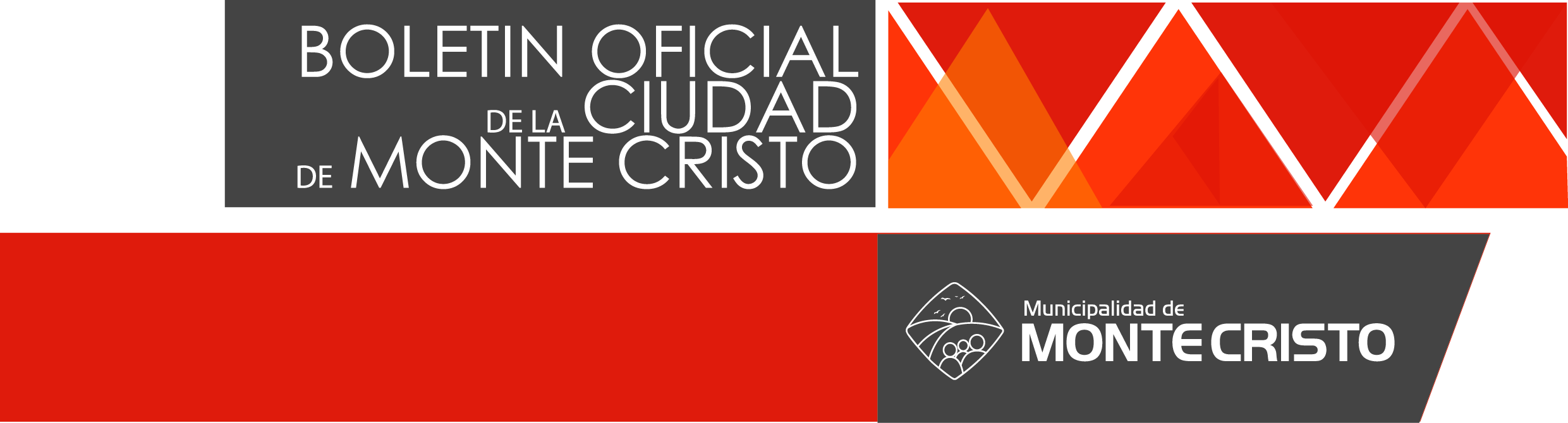 